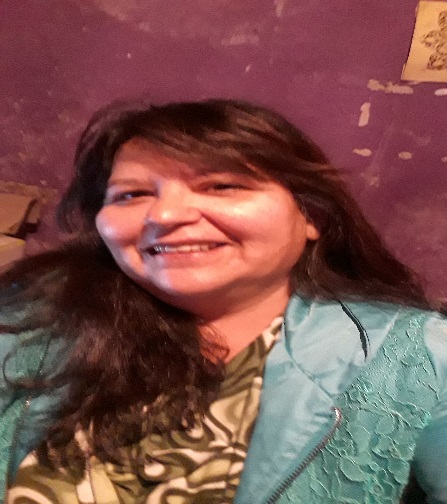 MARCELA DE LAS MERCEDES DÌAZ RAMIREZ.ADMINISTRACIÒN. / LIECNCIADO EN EDUCACIÒN.ANTECEDENTES ACADEMICOS:2019-ADMINISTRACIÒN  DE BODEGA: FUNDACIÒN CADES`2008- TRABAJO EN EQUIPO: UNIVERSIDAD OBERT DE CATALUÑA.2008- 2009 COOPERACIÒN INTERNACIONAL: UNIVERSIDAD OBERT DE CATALU 2019 DIPLOMADO EN LIDERAZGO SOCIAL. Biblioredes Chile2000-2006 Profesor Básico, Licenciado en Educación, Universidad de los Lagos.PERFIL DE COMPETENCIAS:Competencias TécnicasMANEJO DE INTERNET, CORREOS Y OTROS.WORD, EXCEL.IDIOMAS: CATALAN                  INGLES BÀSICO.INTERPRETACIÓN DE LA NORMA NCH 2728,2015. JUNIO 2017.TALLER DE FORMACIÓN EN EJERCICIO DE DERECHOS CIUDADANOS 2018, DEL PROGRAMA MUJER.MUJERES QUE ACOMPAÑAN MUJERES, CALIDAD DE LIDER DEL PROYECTO, MAULE Y ARAUCANÍA AGOSTO 2018. FUNDACIÓN DEMOCRACIA Y DESARROLLO IDRC/CRDI CANADA.ValoresPROACTIVA, DINÀMICA, RESPONSABLE COMPROMETIDA, DISPONIBILIDAD DE HORARIOS.TRABAJO EN EQUIPO.TRABAJO BAJO PRESIÒN. RESOLUCIÒN DE CONFLICTOS.EFICIENCIA Y PRODUCTIVIDAD.CAPACIDAD DE LIDERAZCO, TRANSFORMACIOANAL.COACHING MOTIVACIONAL, MOVIMIENTO DE MEDICINA ENERGETICA CICLICA, TRANSSITOS LUNARES Y SOLARES.ASTROLOGIA TRANSPERSONAL, AERONAUTICA, OTROS.ANTECEDENTES LABORALES:FEBRERO 2020 A LA FECHA: ASISTENTE OPERACIONAL ADMINISTRATIVO DE COBRANZA, CENTRO NACIONAL DE EDUCACIÓN NEW TALENS.ENERO 2019 febrero 2020, ASISTENTE OPERACIONAL ADMINISTRATIVO EN VENTAS DE ADMISIÓN CENTRO NACIONAL DE EDUCACIÓN NEW TALENS: LOGROS ADECUACIÓN DE MODELOS DIGITALES DE EVALUACIONES TESIS, INFORME DE NOTAS, DIPLOMAS, CERTIFICADOS DE APROBACIÒN.ARCHIVOS DIGITALES DIFERENCIADOS POR SEDES, REGIONES Y COMUNAS.2016- 2020: ADMINISTRATIVO PARCIAL: INSTITUTO MEDACI MAULE. Logros: SOLIDIFICACIÒN DE STAFF PROFESIONAL, DISEÑO DE PROGRAMAS SENCE, OBTENCIÓN CODIGOS SENCE, PRESENCIA EN EL MERCADO. INNOVACIÒN CURRICULAR Y ASCESORIAS COMPLEMENTARIAS2017_2020: COORDINADOR VOLUNTARIOS FREE LANS: FUNDACIÒN ANKCA KULLEN.2018- 2020: ACCESOR EN ADMINISTRACIÒN E INVENTARIOS ATENCIÓN PUBLICO Y VENTAS SUPERMERCADO SANTA BARBARA. FINES DE SEMANA2017-2018: SERVICIO DE SECRETARIA CONTABLE; CONSULTORIA GARCIA Y COMPAÑÍA LIMITADA.2014- 2016 ANFITRIONA, ASISTENTE ADMINISTRATIVO, VENTAS DE PAQUETES TURISTICOS  FUNDO SAN BONIFACIO. TERMINO DE CONTRATO POR PARTIDA DE DUEÑOS AL EXTRANJERO.2012-2014 OTEC C&E VIÑA DEL MAR, REPRESENTACIÒN EN REGIÓN DE O”HIGINS POR CURSOS ADJUDICADO CONVENIO MARCO.Logros, ADJUDICACIÓN CURSOS PROGRAMAS SOCIALES, BECAS, BTA, MUJERES JEFAS DE HOGAR, CONVENIO MARCO, DISEÑO Y POSTULACIÓN PROPIA. SELECCIÓN DE PROFESIONALES RELATORIAS, CON INDUCCIÓN. COORDINACIÓN Y PAGOS CURSOS EN 8 COMUNAS DE LA SEXTA REGIÓN.FUNCIONES: JEFA DEPARTAMENTO OPERACIONES, ELABORACIÓN Y REDACCIÓN DE DOCUMENOTOS, INGRESO A PLATAFORMAS SENCE. SII. ASISTENTE CONTABLE EN PROGRAMAS CONVENIO MARCO.VENDEDARA BONOS BTA EN TERRENO, CALL CENTER.2011- PROFESOR DE LENGUAJE EN LICIO MANUEL DE SALAS EN LA CIUDAD DE RANCAGUA, CON 16 HRS.2010-2011 COORPORACIÓN CORPRIDE BREMEN, RANCAGUA.ELABORACIÓN Y PRESENTACIÓN DE PROYECTOS DEPARTAMENTO DIALOGO SOCIAL, MINISTERIO DEL TRABAJO.ASISTENTE ADMINISTRATIVO EN GENERAL CON DIFERENTES FUNCIONES Y APOYOS A LOS DIRECTORES.2004 -2007 CAPTADORA DE PENSIONADOS, VENTAS DE AFIALIACIÓN CAJA DE COMPENSACIÓN LOS HEROES, TALCA.DISPONIBILIDA INMEDIATA                                            MARCELA DIAZ RAMIREZ                                                   10795137-7CORREO ELECTRONICO: mramirezdaz@yahoo.com.TELÈFONOS: +56963555533/ +56227916166DIRECCIÒN: 26 ½ ORIENTE, 6 ½ SUR, Nº 442, VILLA DON MANUEL TALCA